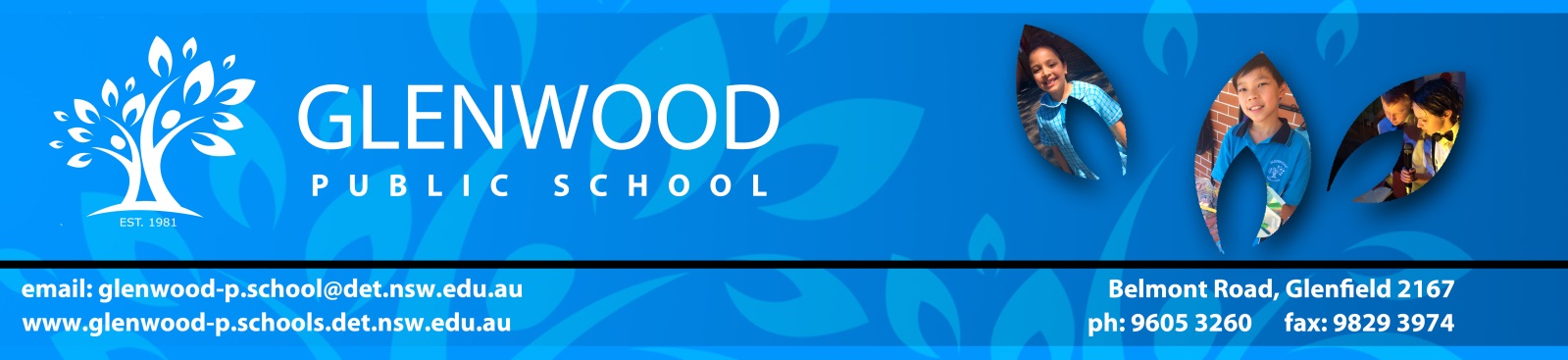 Monday 21st May 2018Dear Parents/Caregivers,Your child, _____________________________________________ has been selected to play in a Glenwood team for the 2018 Fields Zone PSSA Winter Competition.Your child has been selected for:Junior AFL	 	Junior Newcombe Ball		Junior Soccer			Junior NetballSenior AFL		Senior Newcombe Ball		Senior Soccer			Senior NetballWe will be taking part in Gala Days which are a full day of competition and will only take place twice a term.Gala Day Dates for Term 2 and Term 3:Term 2: Friday 1st June, Friday 15th June. Back up day: Friday 29th JuneTerm 3: Friday 24th August, Friday 7th September. Back up day: Friday 21st September* Training will take place on Fridays from 2:00pm – 3:00pm on the weeks there are no Gala Days.Cost:Travel to and from sport on Gala Days will be by bus, departing at 9:00am and returning by 3:00pm. The cost for the bus will be $14.00 for Term 2. Please bring this money by Monday 28th  May and place it in the money box in the front office labelled clearly with your child’s name, class and sport.Money for buses for Term 3 will be collected at the beginning of Term 3.The full school uniform is compulsory for all sports.Venues and Coaches:Soccer:		Victoria Park, Minto.					Miss Tomcyzk/Miss Weeitch Newcombe Ball:	Coronation Park, Minto.				Mr Gough AFL:			Monarch Oval, Macquarie Fields			Mr BowlingNetball:		Coronation Park, Minto.				Miss RaoPlease sign the note and return it with $14.00 for Term 2 of the Winter Season to the money box in the front office so that your child can participate in the 2018 Fields Zone P.S.S.A. Winter Competition. Please ensure that the permission slip has been signed by parent and the Student Code of Conduct has been signed by both the parent and the student.Thank you,Glenn Bowling								Jay McInneySports Coordinator							Acting PrincipalPERMISSION NOTEWinter SportI give permission for my child ____________________________________ of class ___________to be a member of the Glenwood P.S. __________________________________________________ team for the 2018 Fields Zone P.S.S.A. Winter Competition approved by the Principal and in the event of an emergency the securing of an ambulance or medical attention. I understand that travel will be by bus at a cost of $14.00 for Term 2. Signed: _______________________________________________ Date: ________